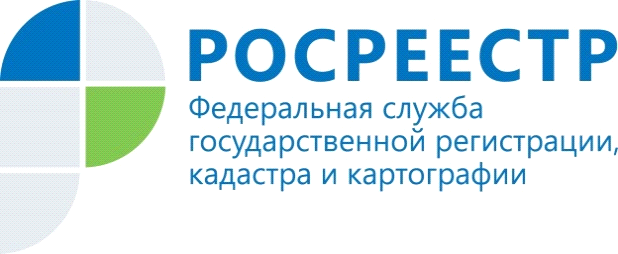 Кадастровая палата напомнила номер телефона доверияЕжегодно, 9 декабря, во всем мире отмечается Международный день борьбы с коррупцией. В этот день в 2003 году была открыта для подписания Конвенция Организации Объединенных Наций против коррупции.Отношение общества к коррупции всегда носило негативный характер. Коррупция замедляет экономическое развитие, ослабляет демократические институты, подрывает государственные устои и нарушает общественный порядок. В Кадастровой палате по Курской области разработан План по противодействию коррупции, согласно которому регулярно проводятся мероприятия, направленные на борьбу с коррупцией.Сообщить информацию о фактах: коррупционных проявлений в действиях работников учреждения; несоблюдение работниками учреждения ограничений и запретов, установленных законодательством Российской Федерации можно одним из удобных способов – по телефону доверия: 8 (800) 100-18-18, по электронной почте: antikor@kadastr.ru или заполнить форму обратной связи на сайте Федеральной кадастровой палаты. 